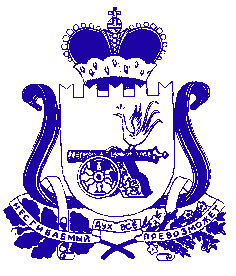 СОВЕТ ДЕПУТАТОВ БОГДАНОВСКОГО СЕЛЬСКОГО ПОСЕЛЕНИЯ ХОЛМ-ЖИРКОВСКОГО РАЙОНА СМОЛЕНСКОЙ ОБЛАСТИР Е Ш Е Н И Еот 03.08.2020    № 24  	В соответствии со ст.50 ФЗ № 131ФЗ «Об общих принципах организации местного самоуправления в Российской Федерации» от 06.10.2003г., п.3 «имущество, предназначенное для обеспечения деятельности органов местного самоуправления и должностных лиц местного самоуправления, муниципальных служащих, работников муниципальных предприятий и учреждений в соответствии с нормативными правовыми актами представительного органа муниципального образования», областным законом от 27.02.2002 № 22-з «О порядке управления и распоряжения государственной собственностью Смоленской области», постановлением Администрации  Смоленской области от 29.08.2002  № 217 «Об утверждении Порядка принятия решения о передаче объектов государственной собственности Смоленской области в собственность муниципального образования и передачи объектов государственной собственности Смоленской области в собственность муниципального образования», Положением о  порядке управления и распоряжения имуществом муниципального образования Богдановского сельского поселения, утвержденным решением Совета депутатов Богдановского сельского поселения Холм-Жирковского района Смоленской области от 13.11.2012 №39 (в редакции решений Совета депутатов Богдановского сельского поселения Холм-Жирковского района Смоленской области от 12.02.2018 № 1, от 30.04.2020 №16), Уставом Богдановского сельского поселения Холм-Жирковского района  Смоленской области, Совет депутатов Богдановского сельского поселения Холм-Жирковского района Смоленской областиР Е Ш И Л:1. Принять в муниципальную собственность муниципального образования Богдановского сельского поселения Холм-Жирковского района Смоленской области объекты  государственной собственности  Смоленской области. 2. Утвердить перечень объектов  государственной собственности  Смоленской области, принимаемого в муниципальную собственность муниципального образования Богдановского сельского поселения Холм-Жирковского района Смоленской области (приложение 1).3. Администрации Богдановского сельского поселения Холм-Жирковского района Смоленской области включить в реестр муниципальной собственности принятые объекты.         4. Опубликовать настоящее решение на официальном сайте Администрации Богдановского сельского поселения Холм-Жирковского района Смоленской области.
         5. Настоящее решение вступает в силу со дня его официального обнародования. 
 Главы муниципального образования Богдановского  сельского поселенияХолм-Жирковского районаСмоленской области                                                                     В.М. Персидский                  Приложение 1                  к решению Совета депутатов                 Богдановского сельского поселения                 Холм-Жирковского района                 Смоленской области                  от 03.08.2020  № 24 ПЕРЕЧЕНЬобъектов  государственной собственности  Смоленской области, принимаемого в муниципальную собственность муниципального образования Богдановского сельского поселения Холм-Жирковского района Смоленской областиО принятии объектов государственной собственности  Смоленской области в собственность муниципального образования Богдановского сельского поселения Холм-Жирковского района Смоленской области№п/п№№Наименование     объектаКоличество(шт)Балансовая стоимость за единицу (руб.)1Автомобиль легковой UAZ  PATRIOT, паспорт транспортного средства 73 НЕ 142014, идентификационный номер (VIN) ХTТ316300В0013762, год изготовления ТС  2011, модель        № двигателя 409040*ВЗ021211, шасси (рама) № 316300В0588073, кузов (кабина, прицеп)  № 316300В0013762, цвет кузова (кабины, прицепа)  океан металлик, наименование организации, выдавшей паспорт, ОАО «УАЗ», дата выдачи паспорта 03.06.111512  0002Автомобильная шина NOKIAN Nordman 5 225x75 R16 (зимняя)35 740,003Автомобильная шина NOKIAN Nordman 5 225x75 R16 (зимняя)16 494,994Автомобильная шина CORDIANT 5 225x70 R16 (летняя)45 578,005Диски колесные стальные  R1681 631,226Аккумулятор15 375,30